PREDSEDA  NÁRODNEJ  RADY  SLOVENSKEJ  REPUBLIKYČíslo: CRD-2258/2018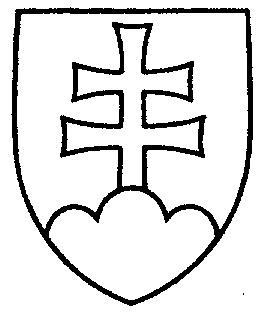 1305ROZHODNUTIEPREDSEDU NÁRODNEJ RADY SLOVENSKEJ REPUBLIKYz 5. decembra 2018o ospravedlnení neúčasti poslancov na 36., 37. a 38. schôdzi Národnej rady Slovenskej republiky za mesiac november 2018Na základe písomných žiadostí poslancov Národnej rady Slovenskej republiky
o ospravedlnenie ich neúčasti na 36., 37. a 38. schôdzi Národnej rady Slovenskej republiky za mesiac november 2018, po posúdení dôvodov neúčasti poslancov na rokovacích dňoch uvedených schôdzí Národnej rady Slovenskej republiky na základe vyjadrení predsedov poslaneckých klubovv súlade s § 63 ods.  5 zákona Národnej rady Slovenskej republiky 
č. 350/1996 Z. z. o rokovacom poriadku Národnej rady Slovenskej republiky v znení neskorších predpisovo s p r a v e d l ň u j e mneúčasť poslancov Národnej rady Slovenskej republiky na 36., 37. a 38. schôdzi Národnej rady Slovenskej republiky za mesiac november 2018ANDREÁNSKY  Ladislav	(SMER-SD)	dňa 30. 11. 2018BUČEK  Jozef		(SMER–SD)	dňa 6. 11. 2018CIGÁNIKOVÁ  Jana		(SaS)	v dňoch 27. a 28. 11. 2018ĎURIŠ  NICHOLSONOVÁ  Lucia	(SaS)	v dňoch 27. a 28. 11. 2018FEDOR  Martin		(MOST-HÍD)	dňa 21. 11. 2018GALIS  Dušan 		(SMER-SD) 	dňa 30. 11. 2018GALEK  Karol		(SaS)	v dňoch 21. a 27. 11. 2018GOGA  Ľudovít		(SME RODINA)	dňa 21. 11. 2018GRöHLING  Branislav		(SaS)	dňa 27. 11. 2018HRNČIAR  Andrej		(MOST–HÍD)	dňa 6. 11. 2018JANCKULÍK  Igor	  -	dňa 27. 11. 2018KUBÁNEK  Stanislav		(SMER–SD)	dňa 6. 11. 2018LUKÁČ  Jozef		(OĽANO)	dňa 27. 11. 2018MACHÁČKOVÁ  Katarína		  -	v dňoch 6. a 21. 11. 2018MAZUREK  Milan		(ĽS Naše Slovensko)	dňa 6. 11. 2018POLIAČIK  Martin	  -	dňa 30. 11. 2018REMIŠOVÁ  Veronika		(OĽANO)	dňa 21. 11. 2018SHAHZAD  Silvia		(OĽANO)	dňa 21. 11. 2018VAĽOVÁ  Jana		(SMER–SD) 	dňa 6. 11. 2018VAŠEČKA Richard		  -	v dňoch 6. a 21. 11. 2018VEREŠOVÁ  Anna		(OĽANO)	dňa 6. 11. 2018ŽARNAY  Oto		  -	dňa 27. 11. 2018Andrej   D a n k o   v. r.